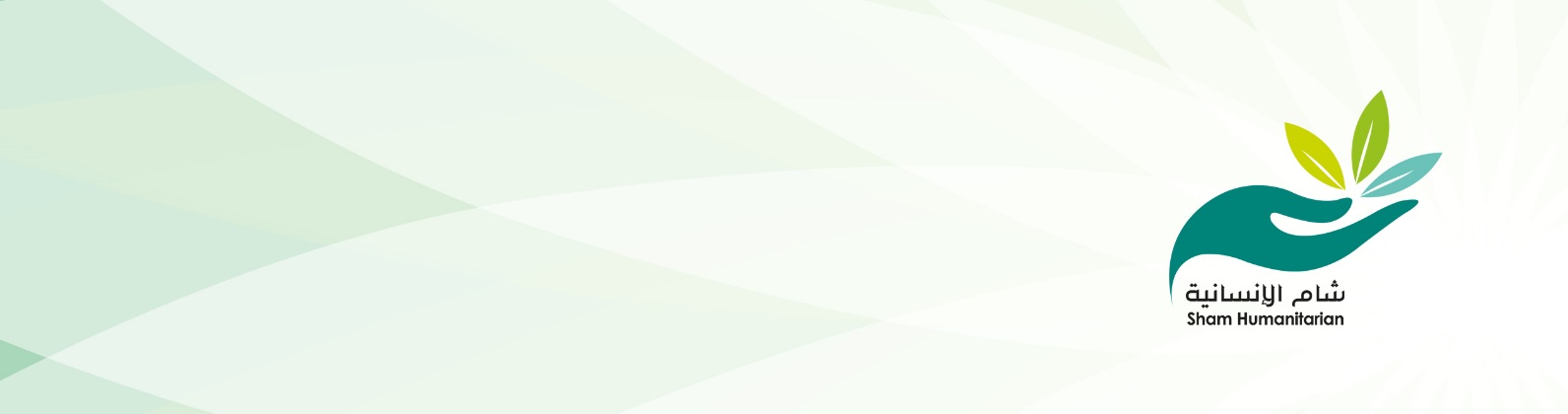 جدول كميات الديزل مالمنطقةالكمية / لترالمواصفات الفنيةملاحظات1حارم - ادلب25200ديزل (مازوت) 2الدانا - ادلب39900ديزل (مازوت) 3عفرين – ريف حلب الشمالي50400ديزل (مازوت) 